Escola Municipal de Educação Básica Alfredo GomesProfessora: Lílian de MoraisSequencia didática/ PROSEDIPara 2 anoTítulo: Preservação todos os dias  3ª momento da sequência didáticaLeiam com atenção o que pede no enunciado e complete.Essa é a atividade da semana Tenham uma boa semana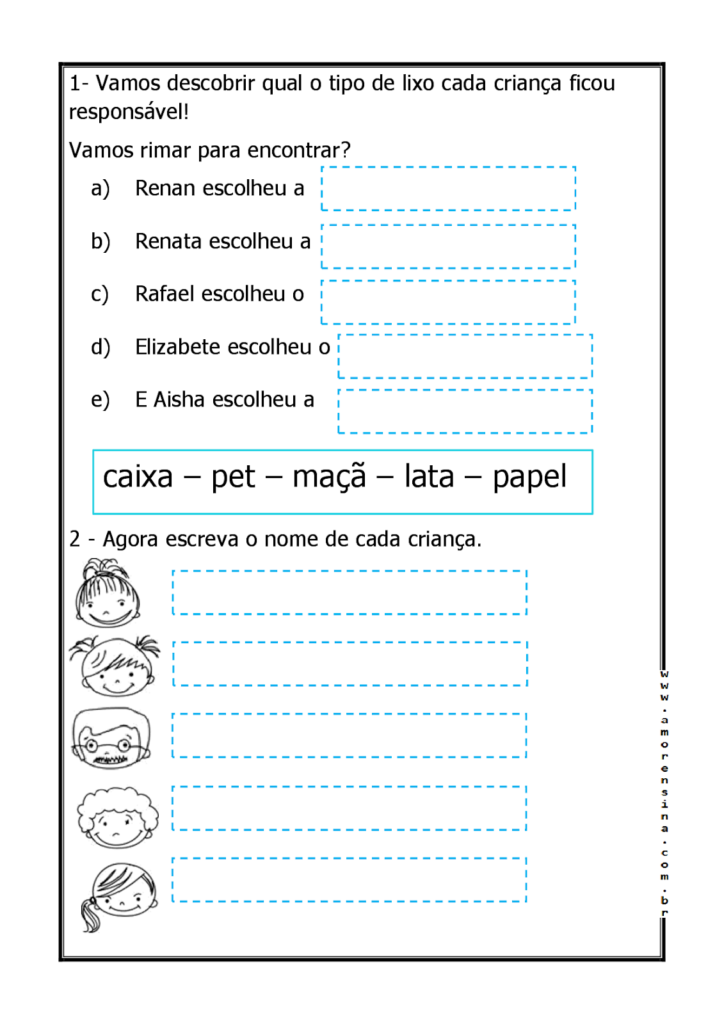 